≪　第　○　版　≫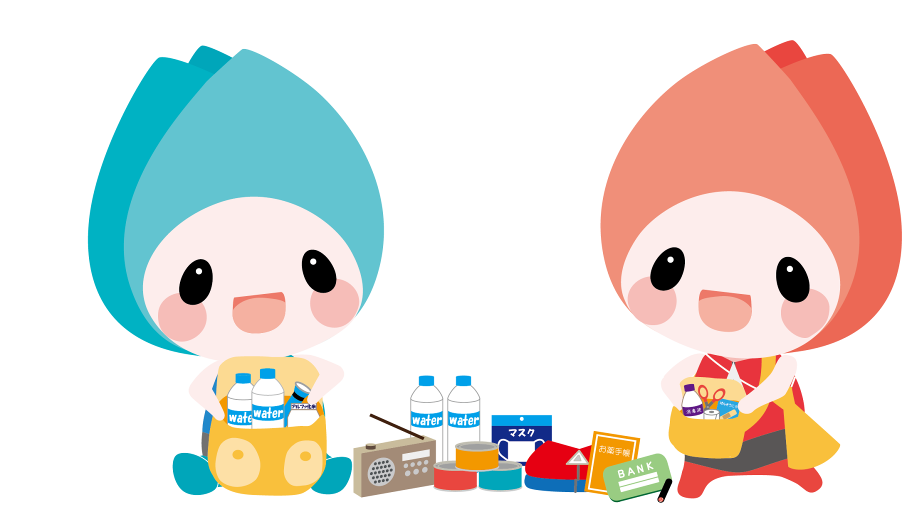 【 改 定 履 歴 】第１章　基本的な考え方１　地域として大事にしたいこと・・・・・・・・・・・・・・・・・・・・P1２　計画の位置付け・・・・・・・・・・・・・・・・・・・・・・・・・・P1第２章　地区の特性　　１　地域の特性・・・・・・・・・・・・・・・・・・・・・・・・・・・・P○２　想定される災害・・・・・・・・・・・・・・・・・・・・・・・・・・P○３　共有しておきたい地域情報・・・・・・・・・・・・・・・・・・・・・P〇第３章　防災活動の内容１　防災活動の体制・・・・・・・・・・・・・・・・・・・・・・・・・・P〇２　平時の備え・・・・・・・・・・・・・・・・・・・・・・・・・・・・P〇３　発災の恐れがある場合の活動・・・・・・・・・・・・・・・・・・・・P○４　災害時の活動・・・・・・・・・・・・・・・・・・・・・・・・・・・P○５　復旧期の活動・・・・・・・・・・・・・・・・・・・・・・・・・・・P○第４章　活動計画   ・・・・・・・・・・・・・・・・・・・・・・・・・・P○参考資料１　地区別防災カルテ・・・・・・・・・・・・・・・・・・・・・・・・・P〇２　災害情報の収集方法や連絡先・・・・・・・・・・・・・・・・・・・・P○３　連絡網・・・・・・・・・・・・・・・・・・・・・・・・・・・・・・P○４　防災資機材や備蓄物資・・・・・・・・・・・・・・・・・・・・・・・P〇５　災害の基本的な知識・・・・・・・・・・・・・・・・・・・・・・・・P○第１章 基本的な考え方１　地域として大事にしたいこと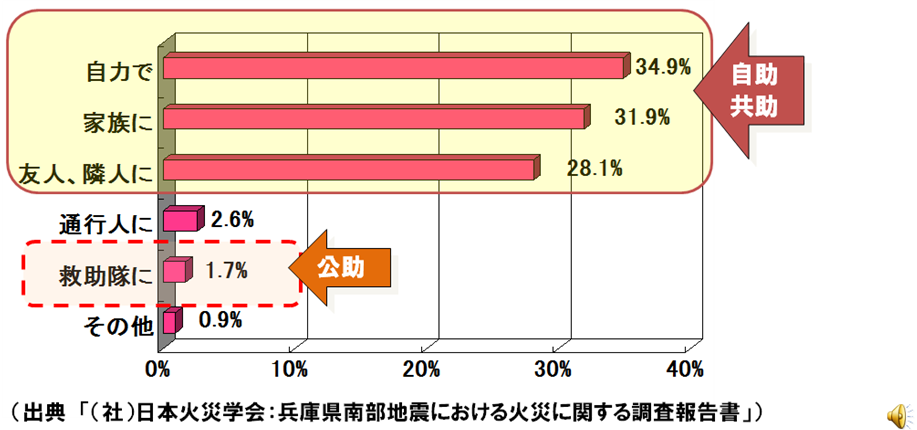 ２　計画の位置付け（１）作成主体○○コミュニティ協議会（２）対象範囲この計画の範囲は「新潟市○区○町」とします。ただし、範囲の境目における活動については、近隣地区と連携して活動します。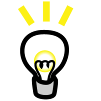 第２章 地区の特性１　地域の特性２　想定される災害及び被害　※詳細は別紙「〇〇小学校区防災カルテ」参照３　共有しておきたい地域情報（１）地域資源（２）危険な箇所第３章 防災活動の内容１　防災活動の体制○○地区の班編成は下記のとおりですが、災害の状況に応じて臨機応変に対応します。なお、避難所の運営については、避難所運営マニュアルで定めた班編成に基づきます。　【班編成例】２　平時の備え（１）防災訓練（２）防災意識や知識の向上　（３）関係機関との連携　（４）防災資機材や備蓄物資（食料・水・生活必需品等）の整備（５）災害時要援護者への支援体制の整備　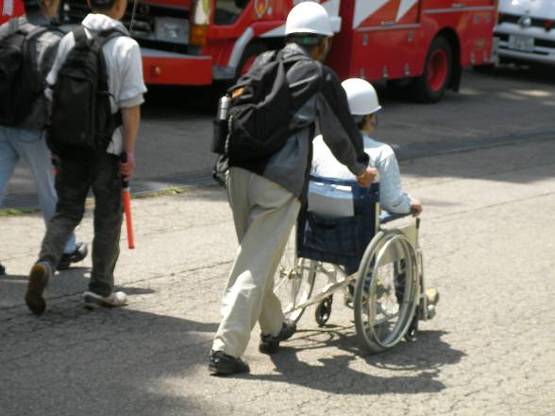 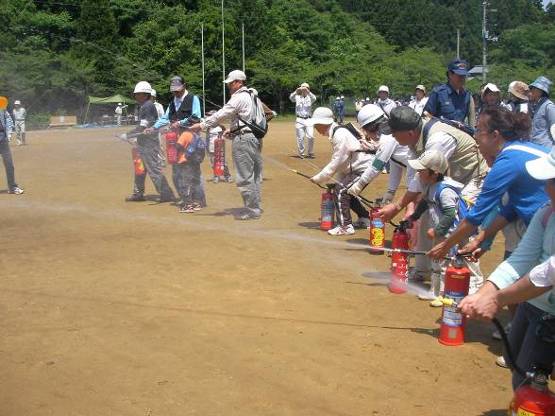 ３　発災の恐れがある場合の活動（風水害など災害の要因となる前兆がある場合）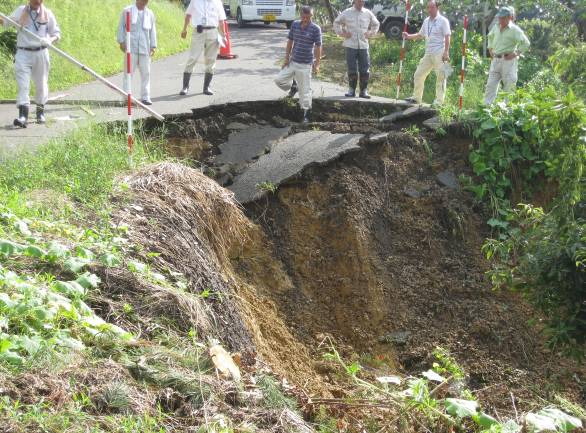 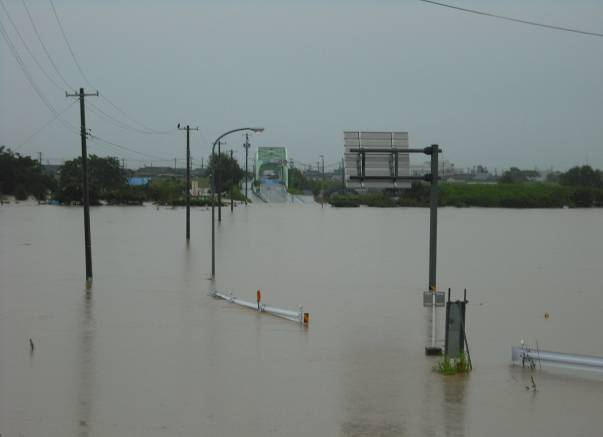 （１）情報の収集・伝達（２）避難判断・避難行動４　災害時の活動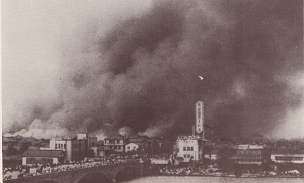 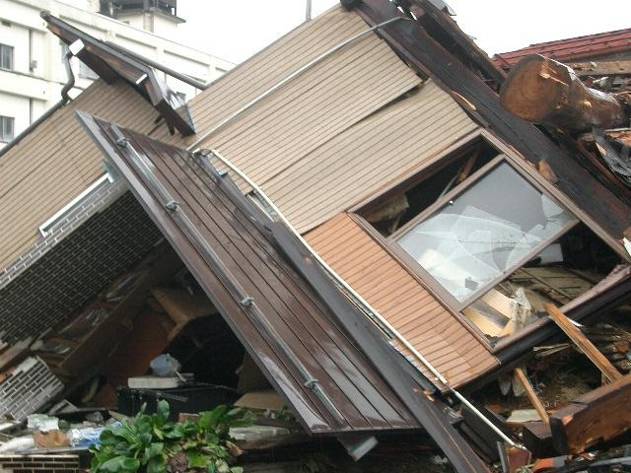 （１）情報伝達・安否確認　（２）初期消火　（３）救出・救護　（４）避難誘導・避難支援　（５）避難所運営５　復旧期の活動（１）被災者に対する支援情報の周知　（２）災害対策本部の解散　第４章 活動計画「●●地区防災計画」の実行性を高めるため、平常時から定期的に会合や防災訓練を実施し、定期的に計画を見直します。参考資料１　地区別防災カルテ　　　参考資料２　災害情報の収集方法や連絡先　　　　（１）最寄りの避難所の位置等の入手手段（２）気象情報等の収集テレビ、ラジオのほか、下記サイトで気象情報等を入手することができます。（３）市が発信する避難情報等の入手手段（４）関係機関の連絡先（５）緊急時の連絡先参考資料３　連絡網　　　　参考資料４　防災資機材や備蓄物資（１）防災資機材や備蓄物資一覧（２）保管場所住所：参考資料５　災害の基本的な知識　　　（１）避難情報の種類（２）地震（震度階級）（気象庁「震度と揺れ等の状況（概要）」から抜粋して作成）（３）津波（津波警報・注意報）　（気象庁「津波警報・注意報の種類」から抜粋して作成）（４）風水害（気象庁「警報・注意報発表基準（新潟市）H27.5.28現在」から抜粋して作成。詳細は同ホームページ参照）（気象庁「気象警報・注意報、特別警報について」から抜粋して作成）別添資料　〇〇避難所の避難所運営マニュアル　　　　版改定日主な改定内容初版-班　名人数平常時の役割災害時の役割総務班（本部）全体調整各種関係機関との連携強化全体調整関係機関との連携、調整被害・避難状況の全体把握情報班防災啓発・広報・防災マップの作成気象情報や行政機関等からの情報収集・伝達消火班消火器具の整備・点検消防団との連携強化の取組み消防団と連携しながら消火器等による初期消火救出・救護班救出救護資機材の整備・点検負傷者の救出・応急手当避難誘導・福班避難経路の点検災害時要援護者の支援体制整備住民の避難誘導災害時要援護者の支援防犯・安全班危険箇所の巡回・点検警察との連絡体制の検討危険箇所の巡回避難所や地域の防犯巡回活動全ての班①災害発生時、地域住民が「●●地区防災計画」に沿って適切な行動ができるよう、毎年度訓練を実施します。②訓練の実施後は訓練結果を検証し、次回訓練に反映するなど、定期的に活動内容を見直します。総務班情報班消火班①市が実施する「さわやかトーク」の活用や防災士資格を取得するなど、地域住民の防災意識や知識を向上させ、災害に対応できる人材を育成します。②耐震対策や消火器具・防炎品等の紹介総務班災害時には、消防団、各種地域団体、ボランティア等と連携して活動します。年に１度、下記の団体と連絡担当窓口を確認し合い、共同で訓練を実施するなど連携強化に努めます。総務班消火班救出･救護班情報班①防災資機材や備蓄物資を必要に応じて購入するとともに、食料・飲料水などの品質保持期限の確認や資機材の点検を行います（防災資機材や備蓄物資の品目、数量、保管場所は別紙参照）。②備蓄物資は地域住民各自が３日分以上備蓄するように啓発します。避難誘導・福祉班災害時要援護者名簿をもとに支援員を割り当て、日ごろから顔の見える関係を作っておく。情報班テレビ・ラジオ等により気象情報等を収集し、連絡網等により地域住民に伝達します（連絡網は別紙参照）。避難誘導・福祉班防犯・安全班①避難誘導・福祉班、防犯・安全班を中心として、住民の所在確認や危険箇所の見回りを行います。②その結果を総務班に報告します。上記以外の班可能な限り情報収集に努めます。総務班①気象状況や防犯・安全班による見回り結果等を踏まえて地域住民を避難させるか判断します。②市が避難情報（避難準備情報・避難勧告・避難指示）を発表した場合、情報班、避難誘導・福祉班を通じて避難行動を促します。情報班連絡網等により避難に関する情報を住民に伝達します。避難誘導・福祉班災害時要援護者を含む地域住民の避難誘導にあたります。情報班①発災直後、地震の場合は〇〇に、洪水の場合は〇〇に集まり、被害状況や安否を確認します。②①の情報や行政からの連絡等を本部へ報告するとともに、各班で必要としている情報を伝達します。③災害時は噂やデマが流れることがあるので、惑わされないよう注意し、正確な情報の収集・伝達に努めます。消火班①火の勢いがまだ弱い場合は、消火班を中心として消防団と連携しながら可能な範囲で初期消火を行います。②火の勢いが強く危険であると判断した場合は、速やかに現場を離れ、消防車の到着を待ち、消防職員の指示に従います。救出・救護班①救出・救護班を中心として応急処置を行い、軽傷の場合、班員が近所の〇〇医院に連れて行きます。②意識はあるが、骨折などにより自分で動けない場合は、応急処置をした後に担架・車いす等により病院や救護所などへ搬送します。③意識がない場合には心肺蘇生法を行います。④人員及び保有資機材を勘案した結果、救出が困難だと判断した場合には、消防職員の到着を待ち、指示に従います。⑤医師による治療が必要な場合や重症患者は病院や救護所へ搬送します。⑥なお、活動を行うに当たっては二次災害に十分な配慮を行い、危険が伴わない範囲で行います。避難誘導・福祉班①災害時要援護者が一時避難場所（〇〇公園）に避難できるよう支援します。②避難誘導にあたっては、情報班が集めた情報を基に一番安全と思われる経路で避難します。③避難の際は、ヘルメット等で頭部を保護するよう指示し、ブロック塀や自動販売機等の転倒物及びガラスや看板などの落下物に注意して避難させます。避難所単位で作成している「避難所運営マニュアル」に基づいて運営されます。そのルールに基づき協力して避難所生活を過ごします。総務班情報班り災証明や応急仮設住宅、災害弔慰金、被災者生活再建支援金の申請方法など、行政等が発信する情報を収集し、住民に周知します。総務班災害発生のおそれがなくなった場合、または避難所が閉鎖するなど、防災活動が概ね終了したと考えられる場合、本部を解散します。時　期毎年行うこと〇月優先順位課題を解決するために今後行うこと時期１H〇２H△３―４―５アプリ名概要入手方法にいがた防災アプリ現在位置からみた最寄りの避難所やハザードマップを表示するアプリお使いのスマートフォンやタブレット端末の「Google Play」または「App Store」で「にいがた防災アプリ」と検索し、ダウンロード。サイト名概要ＵＲＬ気象台ホームページ気象警報、天気図など気象に関する情報全般http://www.jma-net.go.jp/niigata/新潟県河川防災情報システム河川水位、雨量、ダム、気象情報等http://doboku-bousai.pref.niigata.jp/kasen/新潟県土砂災害警戒情報システム土砂災害警戒情報、土砂災害危険度、雨量等http://doboku-bousai.pref.niigata.jp/sabou/概要登録、受信方法など緊急告知FMラジオ災害時に新潟市が発信する緊急情報をＦＭ局を通じて放送。FM新潟　77.5MHｚFM新津　　76.1MHｚにいがた防災メール新潟市が行っている登録制のメール配信サービス。避難情報や災害等に関し緊急に配信する必要が認められる情報を配信する。月１回の試験メール配信にあわせ、各種防災啓発情報も提供。※登録は無料だがメール受信料がかかる【登録サイト（ＰＣ）】 https://service.sugumail.com/niigata/member/ 【登録サイト（携帯）】 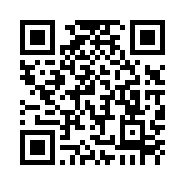 https://service.sugumail.com/niigata/ 緊急速報メール事前登録なしで災害時における緊急情報をメールで受信できるサービス。各通信事業者の通信エリア内にある携帯電話（対応機種のみ）へ情報を一斉配信。対応機種については、各通信事業者（ＮＴＴドコモ、ＫＤＤＩ、ソフトバンクなど）へお問い合わせください。同報無線(防災行政無線）主に津波対策として、海岸及び河川河口部に設置している屋外スピーカーを用いた音声放送。-新潟市緊急災害情報ＨＰ災害時に新潟市が提供する緊急情報を公開する公式ホームページ。【新潟市緊急災害情報ホームページ】http://kinkyu-city.niigata.jp/kinkyu/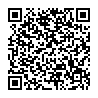 詳しくは、右記の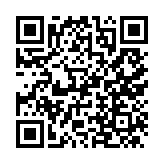 二次元コードから※新潟市のＨＰが閲覧できない場合は、以下のＨＰに情報を掲載します。【大阪府堺市ホームページ】http://www.city.sakai.lg.jp/niigata/index.htmlツィッター新潟市危機管理防災局の公式Twitter。新潟市の防災情報などを配信。（配信内容は防災メールと同様）【新潟市危機管理防災局アカウント】 https://twitter.com/niigatacity_kib 詳しくは、右記の二次元コードから施設連携内容電話番号担当窓口〇〇区方面隊第〇分団〇部初期消火、救出救護、避難誘導など000-000-0000〇〇事業所防災組織初期消火、救出救護、避難誘導など000-000-0000〇区社会福祉協議会ボランティアとの炊き出し、避難所運営など000-000-0000施設要請、問い合わせ例電話番号備考新潟市〇区総務課被害状況や避難情報等の市の対応等000-000-0000新潟市消防局火災発生場所、出動状況の確認025-285-1119（テレホンガイド）http://niigata119.city.niigata.lg.jp/（上記サイトでも可）新潟市消防局火災や救急要請119新潟県警察交通規制情報や緊急の対応を必要としない相談等000-000-0000〇〇警察署代表電話新潟県警察緊急の事件、事故110〇〇病院受け入れ状況等000-000-0000新潟市水道局断水の復旧状況や水道管の破裂等0120-411-00２025-266-9311平時は午前8時～午後9時（年中無休）東北電力株式会社新潟支店停電の復旧状況や電線の切断・垂れ下がり等0120-175-366平日・休日問わず24H対応北陸ガス〔供給区域　北区、東区、中央区、江南区、西区〕ガス供給の復旧状況やガス漏れの発見等025-228-2131平日・休日問わず24H対応白根ガス〔供給区域　南区〕ガス供給の復旧状況やガス漏れの発見等025-373-4000平日・休日問わず24H対応株式会社ＮＴＴ東日本公衆電話等の機器の故障、電話線の切断・垂れ下がり等113平日・休日問わず24H対応種別品目数量備考種類住民に求める行動避難準備・高齢者等避難開始●避難行動に時間を要する人…　避難に時間を要する人（ご高齢の方、障がいのある方、乳幼児等）は避難を開始しましょう。（避難支援者は支援行動を開始） ●通常の避難行動ができる人…いつでも避難ができるよう準備をしましょう。身の危険を感じる人は、避難を開始しましょう。避難勧告●通常の避難行動ができる人…避難場所への避難をしましょう。ただし、避難場所への避難がかえって危険であると判断できる場合は、屋内安全確保（安全を確保できる場所に留まる、又は屋内の２階以上の安全を確保できる高さに移動する）を行いましょう。 避難指示（緊急）●既に避難中の人…避難行動を直ちに完了しましょう。 ●避難していない避難対象の人…直ちにその場から避難をしましょう。ただし、外出することがかえって危険であると判断できる場合は、屋内安全確保を行いましょう。 震度階級状況震度階級状況震度０人は揺れを感じない。震度５弱大半の人が恐怖を覚え、物につかまりたいと感じる。棚にある食器類や本が落ちることがある。震度１屋内で静かにしている人の中には、揺れをわずかに感じる人がいる。震度５強物につかまらないと歩くことが難しい。固定していない家具が倒れることがある。震度２屋内で静かにしている人の大半が揺れを感じる。震度６弱立っていることが困難になる。固定していない家具の大半が移動し、倒れるものが多くなる。震度３屋内にいるほとんどの人が揺れを感じる震度６強這わないと動けない。固定していない家具のほとんどが移動し、倒れるものが多くなる。震度４ほとんどの人が驚く。電灯などのつりさげ物は大きく揺れる。震度７耐震性の低い鉄筋コンクリート造の建では、倒れるものが多くなる。種類発表される津波の高さ発表される津波の高さ取るべき行動種類数値巨大地震での発表の場合取るべき行動大津波警報１０ｍ超巨大沿岸部や川沿いにいる人は、ただちに高台や避難ビルなど安全な場所へ避難してください。大津波警報１０ｍ巨大沿岸部や川沿いにいる人は、ただちに高台や避難ビルなど安全な場所へ避難してください。大津波警報５ｍ巨大沿岸部や川沿いにいる人は、ただちに高台や避難ビルなど安全な場所へ避難してください。津波警報３ｍ高い沿岸部や川沿いにいる人は、ただちに高台や避難ビルなど安全な場所へ避難してください。津波注意報１ｍ（表記しない）海の中にいる人はただちに海から上がって、海岸から離れてください注意報注意報警報警報大雨１時間雨量25mm　など大雨（浸水害）１時間雨量40mm　など洪水１時間雨量25mm　など　洪水１時間雨量4０mm 　など強風平均風速 陸上 4～9月 12m/s             10～3月 15m/s　　　　 海上13m/秒暴風平均風速　陸上20m/s　　　　　海上25m/s風雪平均風速（雪を伴う）  陸上 4～9月 12m/s      10～3月 15m/s  海上 15m/s暴風雪平均風速（雪を伴う）陸上20m/s　海上25m/s大雪6時間降雪の深さ15cm大雪6時間降雪の深さ30cm波浪有義波高2.5m波浪有義波高5.5m高潮潮位1.0m高潮潮位1.3m特別警報特別警報特別警報大雨台風や集中豪雨により数十年に一度の降雨量となる大雨が予想され、若しくは、数十年に一度の強度の台風や同程度の温帯低気圧により大雨になると予想される場合台風や集中豪雨により数十年に一度の降雨量となる大雨が予想され、若しくは、数十年に一度の強度の台風や同程度の温帯低気圧により大雨になると予想される場合暴風数十年に一度の強度の台風や同程度の温帯低気圧により暴風が吹くと予想される場合高潮数十年に一度の強度の台風や同程度の温帯低気圧により高潮になると予想される場合波浪数十年に一度の強度の台風や同程度の温帯低気圧により高波になると予想される場合暴風雪数十年に一度の強度の台風と同程度の温帯低気圧により、雪を伴う暴風が吹くと予想される場合数十年に一度の強度の台風と同程度の温帯低気圧により、雪を伴う暴風が吹くと予想される場合大雪数十年に一度の降雪量となる大雪が予想される場合数十年に一度の降雪量となる大雪が予想される場合